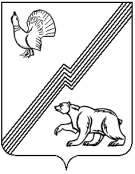 АДМИНИСТРАЦИЯ ГОРОДА ЮГОРСКАХанты-Мансийского автономного округа – Югры РАСПОРЯЖЕНИЕ                  от 04.03.2019__                                                                                                                          № 98О  проведении конкурсана замещение вакантной  должностидиректора муниципального автономногоучреждения «Городское лесничество»В соответствии с Порядком назначения на должность руководителей муниципальных учреждений и муниципальных унитарных предприятий города Югорска, утвержденным постановлением администрации города Югорска от 25.02.2013 № 466 «О Порядке назначения на должность руководителей муниципальных учреждений и муниципальных унитарных предприятий города Югорска» (с изменениями от 18.03.2015 № 1620), постановлением администрации города Югорска от 08.04.2014 № 1355 «О Методике проведения конкурса на замещение вакантных должностей руководителей муниципальных организаций города Югорска» (с изменениями от 18.03.2015 № 1619, от 23.10.2015 № 3210):1. Объявить конкурс на замещение вакантной  должности директора муниципального автономного учреждения «Городское лесничество» (приложение).2. Департаменту муниципальной собственности и градостроительства  администрации города Югорска (С.Д. Голин) организовать работу по проведению конкурса на замещение вакантной должности директора муниципального автономного учреждения «Городское лесничество».3. Департаменту муниципальной собственности и градостроительства  администрации города Югорска (С.Д. Голин) обеспечить опубликование объявления о конкурсе в официальном печатном издании города Югорска и разместить на официальном сайте органов местного самоуправления города Югорска.4. Контроль за выполнением распоряжения возложить на начальника юридического управления администрации города Югорска Д.А. Крылова.Глава города Югорска                                                                                            А.В. БородкинПриложениек распоряжениюадминистрации города Югорскаот 04.03.2019 № 98Администрация города Югорска объявляет конкурс на замещение вакантной должности - директор муниципального автономного учреждения «Городское лесничество»: 1. К кандидату на замещение вакантной должности предъявляются следующие  квалификационные требования:- высшее профессиональное  (техническое или инженерно-экономическое) образование                      и стаж работы на руководящих должностях в соответствующей профилю учреждения отрасли не менее 5 лет. 2. Для замещения должности директора муниципального унитарного предприятия обязательно знание Конституции Российской Федерации, трудового законодательства, федеральных законов и иных нормативных правовых актов Российской Федерации, законов и иных нормативных правовых актов Ханты-Мансийского автономного округа-Югры, муниципальных нормативных правовых актов, регламентирующих производственно-хозяйственную и финансово-экономическую деятельность по профилю деятельности предприятия. Знания в смежных областях, важных для успешного руководства (экономика, финансы, менеджмент, маркетинг, юриспруденция, логистика). Навыки организаторской работы, ведение деловых переговоров и переговоров                            по подготовке и заключению   коллективных договоров и регулирования социально-трудовых отношений, стратегического планирования и координирования управленческой деятельности, умение работать на персональном компьютере с информационными программными продуктами. Обязательны навыки нормотворческой деятельности, планирования индивидуальной                         и совместной деятельности, в организации работы по управлению персоналом, в области охраны труда и пожарной безопасности.3. Кандидат, изъявивший желание участвовать в конкурсе, представляет организатору конкурса в установленный срок следующие документы:- личное заявление, заполненное по форме согласно приложению 13 к Методике, утвержденной постановлением администрации города Югорска от 08.04.2014 № 1355;- собственноручно заполненную и подписанную анкету по форме, утвержденной распоряжением Правительства Российской Федерации от 26.05.2005 N 667-р, с приложением фотографии размером 3 х 4 см;- копию паспорта или заменяющего его документа (соответствующий документ предъявляется лично по прибытии на конкурс);- документы, подтверждающие необходимое профессиональное образование, стаж работы и квалификацию (копию трудовой книжки, заверенную нотариально или кадровыми службами по месту работы (службы) или иные документы, подтверждающие трудовую (служебную) деятельность гражданина, копии документов о профессиональном образовании, а также, по желанию гражданина, копии документов о дополнительном профессиональном образовании, о присвоении ученой степени, ученого звания, заверенные нотариально или кадровыми службами по месту работы (службы);- согласие на обработку персональных данных по форме согласно приложению 14 к Методике, утвержденной постановлением администрации города Югорска от 08.04.2014 № 1355.4. Документы на участие в конкурсе, указанные в пункте 3, в течение 30 дней со дня объявления о приеме документов, предоставляются организатору конкурса - в Департамент муниципальной собственности и градостроительства  администрации города Югорска  по адресу: г. Югорск, ул. 40 лет Победы, д. 11, каб. 106, телефон/ факс (34675) 50021, уполномоченное лицо – специалист-эксперт юридического отдела Департамента муниципальной собственности и градостроительства Сакен Султанович Телемисов.